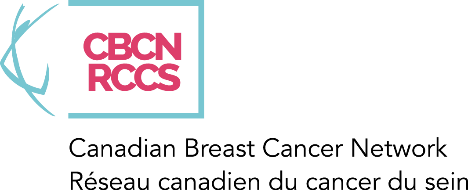 Canadian Breast Cancer Network
Advisory Committee
Member Application
CONFIDENTIALFirst Name: Last Name: Street Address: Street Address: City: Postal Code: Phone Number: Email Address: Year of Birth: Year of breast cancer diagnosis: Stage at diagnosis: Current breast cancer stage: What type(s) of breast cancer do you have (please check all that apply):What type(s) of breast cancer do you have (please check all that apply): DCIS (ductal Carcinoma in Situ) LCIS (Lobular Carcinoma in Situ) Invasive Ductal Carcinoma Invasive Lobular Carcinoma Secretory breast carcinoma Inflammatory breast cancer Metaplastic  Paget’s Disease HR+ (Hormone Receptor Positive; ER and/or PR) HER2-positive (Human Epidermal Growth Factor Receptor 2) Triple Negative Other: Do you represent any of the following communities?Do you represent any of the following communities? Indigenous:  Person of colour: New to Canada Disabled persons LGBTQ Young person Senior person Remote community HBOCWhat are your areas of interest in breast cancer?What are your areas of interest in breast cancer?